§2360.  Authority to enter buildings; remedy of conditions appealsThe building official, the fire inspector and the municipal officers of any city or town may at all reasonable hours, for the purpose of examination, enter into and upon all buildings and premises within their jurisdiction. Whenever any of those officers find in any building or upon any premises combustible material, inflammable conditions or heating fixtures or apparatus so situated or constructed as to be dangerous to the safety of such buildings or premises, they shall order the same to be removed or remedied, and such order must be forthwith complied with by the owner or occupant of those buildings or premises.  An owner or occupant aggrieved by such order when made by the building official or the fire inspector may within 24 hours appeal to the municipal officers, and the cause of the complaint must be at once investigated by the direction of the latter and, unless by their authority that order is revoked, that order remains in force and must be forthwith complied with by the owner or occupant.  The building official, the fire inspector or the municipal officers shall make, or cause to be made, an immediate investigation as to the presence of combustible material or the existence of inflammable conditions in any building or upon any premises under their jurisdiction, upon complaint of any person having an interest in those buildings or premises or property adjacent thereto. Any owner or occupant of buildings or premises, failing to comply with the orders of the authorities above specified, must be punished by a fine of not less than $5 for each day's neglect.  [PL 2009, c. 261, Pt. B, §10 (AMD).]SECTION HISTORYPL 1987, c. 35, §3 (AMD). PL 2009, c. 261, Pt. B, §10 (AMD). The State of Maine claims a copyright in its codified statutes. If you intend to republish this material, we require that you include the following disclaimer in your publication:All copyrights and other rights to statutory text are reserved by the State of Maine. The text included in this publication reflects changes made through the First Regular and First Special Session of the 131st Maine Legislature and is current through November 1. 2023
                    . The text is subject to change without notice. It is a version that has not been officially certified by the Secretary of State. Refer to the Maine Revised Statutes Annotated and supplements for certified text.
                The Office of the Revisor of Statutes also requests that you send us one copy of any statutory publication you may produce. Our goal is not to restrict publishing activity, but to keep track of who is publishing what, to identify any needless duplication and to preserve the State's copyright rights.PLEASE NOTE: The Revisor's Office cannot perform research for or provide legal advice or interpretation of Maine law to the public. If you need legal assistance, please contact a qualified attorney.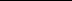 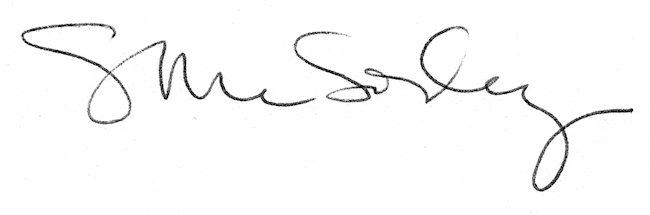 